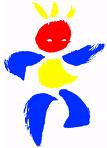 SNUipp Hors de FranceChèr(e)s collègues, Une réunion d'information syndicale organisée par le SNUipp se tiendra le :DATE HEURE LIEU Cette réunion est ouverte à tous les collègues du 1er degré syndiqués ou non syndiqués. Elle ne donne pas lieu à retenue sur salaire.ORDRE DU JOURActualité en France Actualité AEFEActualité MLF OSUIProblématiques localesSituations individuellesCi-joint le courrier nécessaire pour votre participation à cette réunion : lettre d’information à l'administration à rendre au directeur avant le :  DATE (1 semaine avant la réunion)Attention : les enfants seront libérés. Vous pouvez, si vous le souhaitez, faire un mot d'information à diffuser aux parents dans la semaine (voir notre modèle). Comptant sur votre participation, nous restons à votre disposition pour tout renseignement complémentaire.Bien cordialement,La secrétaire de la section locale du SNUipp